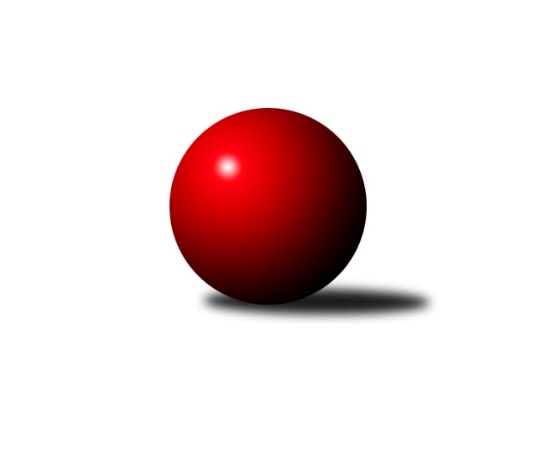 Č.8Ročník 2023/2024	17.5.2024 Krajský přebor MS 2023/2024Statistika 8. kolaTabulka družstev:		družstvo	záp	výh	rem	proh	skore	sety	průměr	body	plné	dorážka	chyby	1.	Opava ˝B˝	8	6	1	1	42.0 : 22.0 	(60.0 : 36.0)	2639	13	1814	826	38.6	2.	TJ VOKD Poruba ˝A˝	8	6	0	2	46.0 : 18.0 	(62.5 : 33.5)	2569	12	1778	791	47.8	3.	Unie Hlubina ˝B˝	8	5	2	1	44.0 : 20.0 	(60.5 : 35.5)	2562	12	1747	815	41.6	4.	Odry C	8	5	0	3	39.5 : 24.5 	(56.5 : 39.5)	2547	10	1792	755	50.3	5.	Kuželky Horní Benešov	8	3	1	4	26.0 : 38.0 	(42.0 : 54.0)	2497	7	1765	732	56.1	6.	Sokol Bohumín ˝C˝	8	2	0	6	24.0 : 40.0 	(38.0 : 58.0)	2406	4	1706	700	60.4	7.	Opava ˝C˝	8	2	0	6	21.0 : 43.0 	(35.0 : 61.0)	2394	4	1703	691	65.8	8.	TJ Nový Jičín ˝A˝	8	1	0	7	13.5 : 50.5 	(29.5 : 66.5)	2359	2	1685	674	64.1Tabulka doma:		družstvo	záp	výh	rem	proh	skore	sety	průměr	body	maximum	minimum	1.	TJ VOKD Poruba ˝A˝	4	4	0	0	28.0 : 4.0 	(37.5 : 10.5)	2511	8	2566	2489	2.	Unie Hlubina ˝B˝	4	3	1	0	25.0 : 7.0 	(31.0 : 17.0)	2694	7	2794	2631	3.	Opava ˝B˝	4	3	0	1	22.0 : 10.0 	(32.5 : 15.5)	2682	6	2759	2622	4.	Odry C	4	2	0	2	21.0 : 11.0 	(30.0 : 18.0)	2668	4	2783	2583	5.	Opava ˝C˝	4	2	0	2	17.0 : 15.0 	(23.5 : 24.5)	2480	4	2541	2429	6.	Kuželky Horní Benešov	4	1	1	2	13.0 : 19.0 	(21.0 : 27.0)	2600	3	2685	2555	7.	Sokol Bohumín ˝C˝	4	1	0	3	15.0 : 17.0 	(25.0 : 23.0)	2455	2	2528	2391	8.	TJ Nový Jičín ˝A˝	4	1	0	3	8.5 : 23.5 	(16.5 : 31.5)	2344	2	2422	2265Tabulka venku:		družstvo	záp	výh	rem	proh	skore	sety	průměr	body	maximum	minimum	1.	Opava ˝B˝	4	3	1	0	20.0 : 12.0 	(27.5 : 20.5)	2620	7	2689	2524	2.	Odry C	4	3	0	1	18.5 : 13.5 	(26.5 : 21.5)	2517	6	2637	2427	3.	Unie Hlubina ˝B˝	4	2	1	1	19.0 : 13.0 	(29.5 : 18.5)	2529	5	2716	2385	4.	TJ VOKD Poruba ˝A˝	4	2	0	2	18.0 : 14.0 	(25.0 : 23.0)	2584	4	2674	2422	5.	Kuželky Horní Benešov	4	2	0	2	13.0 : 19.0 	(21.0 : 27.0)	2471	4	2619	2277	6.	Sokol Bohumín ˝C˝	4	1	0	3	9.0 : 23.0 	(13.0 : 35.0)	2393	2	2521	2236	7.	TJ Nový Jičín ˝A˝	4	0	0	4	5.0 : 27.0 	(13.0 : 35.0)	2364	0	2545	2196	8.	Opava ˝C˝	4	0	0	4	4.0 : 28.0 	(11.5 : 36.5)	2384	0	2526	2167Tabulka podzimní části:		družstvo	záp	výh	rem	proh	skore	sety	průměr	body	doma	venku	1.	Opava ˝B˝	8	6	1	1	42.0 : 22.0 	(60.0 : 36.0)	2639	13 	3 	0 	1 	3 	1 	0	2.	TJ VOKD Poruba ˝A˝	8	6	0	2	46.0 : 18.0 	(62.5 : 33.5)	2569	12 	4 	0 	0 	2 	0 	2	3.	Unie Hlubina ˝B˝	8	5	2	1	44.0 : 20.0 	(60.5 : 35.5)	2562	12 	3 	1 	0 	2 	1 	1	4.	Odry C	8	5	0	3	39.5 : 24.5 	(56.5 : 39.5)	2547	10 	2 	0 	2 	3 	0 	1	5.	Kuželky Horní Benešov	8	3	1	4	26.0 : 38.0 	(42.0 : 54.0)	2497	7 	1 	1 	2 	2 	0 	2	6.	Sokol Bohumín ˝C˝	8	2	0	6	24.0 : 40.0 	(38.0 : 58.0)	2406	4 	1 	0 	3 	1 	0 	3	7.	Opava ˝C˝	8	2	0	6	21.0 : 43.0 	(35.0 : 61.0)	2394	4 	2 	0 	2 	0 	0 	4	8.	TJ Nový Jičín ˝A˝	8	1	0	7	13.5 : 50.5 	(29.5 : 66.5)	2359	2 	1 	0 	3 	0 	0 	4Tabulka jarní části:		družstvo	záp	výh	rem	proh	skore	sety	průměr	body	doma	venku	1.	Unie Hlubina ˝B˝	0	0	0	0	0.0 : 0.0 	(0.0 : 0.0)	0	0 	0 	0 	0 	0 	0 	0 	2.	Opava ˝C˝	0	0	0	0	0.0 : 0.0 	(0.0 : 0.0)	0	0 	0 	0 	0 	0 	0 	0 	3.	TJ Nový Jičín ˝A˝	0	0	0	0	0.0 : 0.0 	(0.0 : 0.0)	0	0 	0 	0 	0 	0 	0 	0 	4.	Sokol Bohumín ˝C˝	0	0	0	0	0.0 : 0.0 	(0.0 : 0.0)	0	0 	0 	0 	0 	0 	0 	0 	5.	Odry C	0	0	0	0	0.0 : 0.0 	(0.0 : 0.0)	0	0 	0 	0 	0 	0 	0 	0 	6.	Kuželky Horní Benešov	0	0	0	0	0.0 : 0.0 	(0.0 : 0.0)	0	0 	0 	0 	0 	0 	0 	0 	7.	Opava ˝B˝	0	0	0	0	0.0 : 0.0 	(0.0 : 0.0)	0	0 	0 	0 	0 	0 	0 	0 	8.	TJ VOKD Poruba ˝A˝	0	0	0	0	0.0 : 0.0 	(0.0 : 0.0)	0	0 	0 	0 	0 	0 	0 	0 Zisk bodů pro družstvo:		jméno hráče	družstvo	body	zápasy	v %	dílčí body	sety	v %	1.	Jaromír Nedavaška 	TJ VOKD Poruba ˝A˝ 	8	/	8	(100%)	14.5	/	16	(91%)	2.	Jiří Kratoš 	TJ VOKD Poruba ˝A˝ 	8	/	8	(100%)	13	/	16	(81%)	3.	Vendula Chovancová 	Odry C 	7	/	7	(100%)	12	/	14	(86%)	4.	Pavel Krompolc 	Unie Hlubina ˝B˝ 	7	/	7	(100%)	10	/	14	(71%)	5.	Miroslav Stuchlík 	Opava ˝B˝ 	7	/	8	(88%)	14	/	16	(88%)	6.	Jaroslav Klus 	Sokol Bohumín ˝C˝ 	7	/	8	(88%)	13.5	/	16	(84%)	7.	Svatopluk Kříž 	Opava ˝B˝ 	7	/	8	(88%)	13	/	16	(81%)	8.	Břetislav Mrkvica 	Opava ˝B˝ 	7	/	8	(88%)	12.5	/	16	(78%)	9.	Michal Babinec 	Unie Hlubina ˝B˝ 	6	/	7	(86%)	10	/	14	(71%)	10.	Jan Kořený 	Opava ˝C˝ 	5	/	6	(83%)	9.5	/	12	(79%)	11.	Rudolf Riezner 	Unie Hlubina ˝B˝ 	5	/	7	(71%)	10.5	/	14	(75%)	12.	Jaromír Martiník 	Kuželky Horní Benešov 	5	/	8	(63%)	10.5	/	16	(66%)	13.	Vlastimil Kotrla 	Kuželky Horní Benešov 	5	/	8	(63%)	9	/	16	(56%)	14.	Radek Kucharz 	Odry C 	4	/	5	(80%)	7	/	10	(70%)	15.	Veronika Ovšáková 	Odry C 	4	/	6	(67%)	9	/	12	(75%)	16.	Tomáš Rechtoris 	Unie Hlubina ˝B˝ 	4	/	6	(67%)	8	/	12	(67%)	17.	Kristýna Bartková 	Odry C 	4	/	6	(67%)	7	/	12	(58%)	18.	František Oliva 	Unie Hlubina ˝B˝ 	4	/	8	(50%)	9	/	16	(56%)	19.	Jolana Rybová 	Opava ˝C˝ 	4	/	8	(50%)	8	/	16	(50%)	20.	Ladislav Štafa 	Sokol Bohumín ˝C˝ 	4	/	8	(50%)	6	/	16	(38%)	21.	Lucie Stočesová 	Sokol Bohumín ˝C˝ 	3	/	4	(75%)	6.5	/	8	(81%)	22.	Josef Janalík 	TJ VOKD Poruba ˝A˝ 	3	/	5	(60%)	6	/	10	(60%)	23.	Jáchym Kratoš 	TJ VOKD Poruba ˝A˝ 	3	/	5	(60%)	5	/	10	(50%)	24.	Daniel Ševčík st.	Odry C 	3	/	5	(60%)	4.5	/	10	(45%)	25.	Pavel Hrnčíř 	Unie Hlubina ˝B˝ 	3	/	6	(50%)	8	/	12	(67%)	26.	Jiří Adamus 	TJ VOKD Poruba ˝A˝ 	3	/	6	(50%)	8	/	12	(67%)	27.	Radim Bezruč 	TJ VOKD Poruba ˝A˝ 	3	/	6	(50%)	6	/	12	(50%)	28.	Jan Stuś 	Sokol Bohumín ˝C˝ 	3	/	6	(50%)	5	/	12	(42%)	29.	Robert Kučerka 	Opava ˝B˝ 	3	/	7	(43%)	8	/	14	(57%)	30.	Miroslav Procházka 	Kuželky Horní Benešov 	3	/	7	(43%)	6	/	14	(43%)	31.	Martin Koraba 	Kuželky Horní Benešov 	3	/	8	(38%)	8.5	/	16	(53%)	32.	Radek Škarka 	TJ Nový Jičín ˝A˝ 	3	/	8	(38%)	6.5	/	16	(41%)	33.	Matěj Dvorský 	Odry C 	2.5	/	4	(63%)	4	/	8	(50%)	34.	Rostislav Sabela 	TJ VOKD Poruba ˝A˝ 	2	/	2	(100%)	4	/	4	(100%)	35.	Nikolas Chovanec 	TJ Nový Jičín ˝A˝ 	2	/	3	(67%)	5	/	6	(83%)	36.	Jakub Jirčík 	Unie Hlubina ˝B˝ 	2	/	3	(67%)	4	/	6	(67%)	37.	David Stareček 	TJ VOKD Poruba ˝A˝ 	2	/	4	(50%)	4	/	8	(50%)	38.	Daniel Ševčík 	Odry C 	2	/	5	(40%)	6	/	10	(60%)	39.	David Schiedek 	Kuželky Horní Benešov 	2	/	5	(40%)	4	/	10	(40%)	40.	Petr Hrňa 	TJ Nový Jičín ˝A˝ 	2	/	6	(33%)	5	/	12	(42%)	41.	Renáta Smijová 	Opava ˝C˝ 	2	/	6	(33%)	3	/	12	(25%)	42.	Jan Strnadel 	Opava ˝B˝ 	2	/	8	(25%)	6.5	/	16	(41%)	43.	Tomáš Polok 	Opava ˝C˝ 	1	/	1	(100%)	2	/	2	(100%)	44.	Eva Telčerová 	TJ Nový Jičín ˝A˝ 	1	/	1	(100%)	1	/	2	(50%)	45.	Vojtěch Vaculík 	TJ Nový Jičín ˝A˝ 	1	/	2	(50%)	2	/	4	(50%)	46.	Vojtěch Rozkopal 	Odry C 	1	/	2	(50%)	1	/	4	(25%)	47.	Jaroslav Kecskés 	Unie Hlubina ˝B˝ 	1	/	2	(50%)	1	/	4	(25%)	48.	Václav Bohačik 	Opava ˝C˝ 	1	/	2	(50%)	1	/	4	(25%)	49.	Richard Šimek 	TJ VOKD Poruba ˝A˝ 	1	/	3	(33%)	2	/	6	(33%)	50.	Aleš Fischer 	Opava ˝B˝ 	1	/	3	(33%)	2	/	6	(33%)	51.	Alfred Hermann 	Sokol Bohumín ˝C˝ 	1	/	3	(33%)	1	/	6	(17%)	52.	Lucie Dvorská 	Odry C 	1	/	4	(25%)	3	/	8	(38%)	53.	Rudolf Chuděj 	Odry C 	1	/	4	(25%)	3	/	8	(38%)	54.	Michal Péli 	Sokol Bohumín ˝C˝ 	1	/	4	(25%)	2	/	8	(25%)	55.	Zdeněk Štohanzl 	Opava ˝C˝ 	1	/	4	(25%)	2	/	8	(25%)	56.	Miroslav Bár 	TJ Nový Jičín ˝A˝ 	1	/	4	(25%)	2	/	8	(25%)	57.	Petr Vaněk 	Kuželky Horní Benešov 	1	/	4	(25%)	1	/	8	(13%)	58.	Radek Chovanec 	TJ Nový Jičín ˝A˝ 	1	/	4	(25%)	1	/	8	(13%)	59.	Petr Lembard 	Sokol Bohumín ˝C˝ 	1	/	5	(20%)	3	/	10	(30%)	60.	Jan Pospěch 	TJ Nový Jičín ˝A˝ 	1	/	5	(20%)	3	/	10	(30%)	61.	Karel Vágner 	Opava ˝C˝ 	1	/	5	(20%)	2	/	10	(20%)	62.	Rudolf Haim 	Opava ˝B˝ 	1	/	6	(17%)	4	/	12	(33%)	63.	Martin Weiss 	Kuželky Horní Benešov 	1	/	6	(17%)	3	/	12	(25%)	64.	Zdeněk Chlopčík 	Opava ˝C˝ 	1	/	7	(14%)	3	/	14	(21%)	65.	Josef Plšek 	Opava ˝C˝ 	1	/	8	(13%)	4.5	/	16	(28%)	66.	Vojtěch Gabriel 	TJ Nový Jičín ˝A˝ 	0.5	/	1	(50%)	1	/	2	(50%)	67.	Zuzana Šafránková 	Opava ˝C˝ 	0	/	1	(0%)	0	/	2	(0%)	68.	Miroslav Paloc 	Sokol Bohumín ˝C˝ 	0	/	1	(0%)	0	/	2	(0%)	69.	Martin Ševčík 	Sokol Bohumín ˝C˝ 	0	/	1	(0%)	0	/	2	(0%)	70.	Václav Kladiva 	Sokol Bohumín ˝C˝ 	0	/	1	(0%)	0	/	2	(0%)	71.	Libor Jurečka 	TJ Nový Jičín ˝A˝ 	0	/	2	(0%)	1	/	4	(25%)	72.	Martin D´Agnolo 	TJ Nový Jičín ˝A˝ 	0	/	2	(0%)	1	/	4	(25%)	73.	Hana Zaškolná 	Sokol Bohumín ˝C˝ 	0	/	2	(0%)	1	/	4	(25%)	74.	Josef Tatay 	TJ Nový Jičín ˝A˝ 	0	/	2	(0%)	0	/	4	(0%)	75.	Petr Chodura 	Unie Hlubina ˝B˝ 	0	/	2	(0%)	0	/	4	(0%)	76.	Josef Klech 	Kuželky Horní Benešov 	0	/	2	(0%)	0	/	4	(0%)	77.	Pavel Plaček 	Sokol Bohumín ˝C˝ 	0	/	4	(0%)	0	/	8	(0%)	78.	Ján Pelikán 	TJ Nový Jičín ˝A˝ 	0	/	8	(0%)	1	/	16	(6%)Průměry na kuželnách:		kuželna	průměr	plné	dorážka	chyby	výkon na hráče	1.	TJ Unie Hlubina, 1-2	2619	1815	803	50.3	(436.5)	2.	 Horní Benešov, 1-4	2608	1800	807	48.0	(434.8)	3.	TJ Odry, 1-4	2604	1813	791	55.5	(434.1)	4.	TJ Opava, 1-4	2544	1785	758	54.3	(424.0)	5.	TJ Sokol Bohumín, 1-4	2444	1718	726	53.8	(407.5)	6.	TJ Nový Jičín, 1-2	2391	1673	718	46.5	(398.6)	7.	TJ VOKD Poruba, 1-4	2388	1683	705	62.1	(398.1)Nejlepší výkony na kuželnách:TJ Unie Hlubina, 1-2Unie Hlubina ˝B˝	2794	4. kolo	Michal Babinec 	Unie Hlubina ˝B˝	495	4. koloUnie Hlubina ˝B˝	2702	7. kolo	Pavel Krompolc 	Unie Hlubina ˝B˝	491	4. koloOpava ˝B˝	2681	2. kolo	Michal Babinec 	Unie Hlubina ˝B˝	488	2. koloUnie Hlubina ˝B˝	2647	5. kolo	Tomáš Rechtoris 	Unie Hlubina ˝B˝	484	7. koloUnie Hlubina ˝B˝	2631	2. kolo	Jakub Jirčík 	Unie Hlubina ˝B˝	478	5. koloTJ Nový Jičín ˝A˝	2545	7. kolo	Robert Kučerka 	Opava ˝B˝	477	2. koloOdry C	2541	5. kolo	Břetislav Mrkvica 	Opava ˝B˝	470	2. koloOpava ˝C˝	2412	4. kolo	Michal Babinec 	Unie Hlubina ˝B˝	469	7. kolo		. kolo	Rudolf Riezner 	Unie Hlubina ˝B˝	467	5. kolo		. kolo	Pavel Krompolc 	Unie Hlubina ˝B˝	467	2. kolo Horní Benešov, 1-4Unie Hlubina ˝B˝	2716	1. kolo	Jaromír Martiník 	Kuželky Horní Benešov	490	1. koloOpava ˝B˝	2689	6. kolo	Pavel Krompolc 	Unie Hlubina ˝B˝	489	1. koloKuželky Horní Benešov	2685	1. kolo	Miroslav Procházka 	Kuželky Horní Benešov	479	8. koloTJ VOKD Poruba ˝A˝	2674	8. kolo	Svatopluk Kříž 	Opava ˝B˝	476	6. koloKuželky Horní Benešov	2597	6. kolo	Michal Babinec 	Unie Hlubina ˝B˝	472	1. koloKuželky Horní Benešov	2563	8. kolo	Jaroslav Klus 	Sokol Bohumín ˝C˝	467	3. koloKuželky Horní Benešov	2555	3. kolo	Břetislav Mrkvica 	Opava ˝B˝	461	6. koloSokol Bohumín ˝C˝	2389	3. kolo	Jiří Kratoš 	TJ VOKD Poruba ˝A˝	460	8. kolo		. kolo	Robert Kučerka 	Opava ˝B˝	458	6. kolo		. kolo	Vlastimil Kotrla 	Kuželky Horní Benešov	457	1. koloTJ Odry, 1-4Odry C	2783	7. kolo	Jiří Kratoš 	TJ VOKD Poruba ˝A˝	501	4. koloOdry C	2706	6. kolo	Vendula Chovancová 	Odry C	498	7. koloKuželky Horní Benešov	2619	2. kolo	Lucie Dvorská 	Odry C	488	7. koloOdry C	2601	2. kolo	Veronika Ovšáková 	Odry C	484	6. koloTJ VOKD Poruba ˝A˝	2594	4. kolo	Jaroslav Klus 	Sokol Bohumín ˝C˝	479	7. koloOdry C	2583	4. kolo	Veronika Ovšáková 	Odry C	478	2. koloOpava ˝C˝	2526	6. kolo	Daniel Ševčík 	Odry C	472	7. koloSokol Bohumín ˝C˝	2427	7. kolo	Vendula Chovancová 	Odry C	470	4. kolo		. kolo	Vendula Chovancová 	Odry C	463	6. kolo		. kolo	Veronika Ovšáková 	Odry C	461	7. koloTJ Opava, 1-4Opava ˝B˝	2759	5. kolo	Miroslav Stuchlík 	Opava ˝B˝	497	7. koloOpava ˝B˝	2723	1. kolo	Jan Strnadel 	Opava ˝B˝	492	5. koloTJ VOKD Poruba ˝A˝	2646	1. kolo	Miroslav Stuchlík 	Opava ˝B˝	485	5. koloOdry C	2637	3. kolo	Svatopluk Kříž 	Opava ˝B˝	480	5. koloOpava ˝B˝	2623	3. kolo	Jaromír Nedavaška 	TJ VOKD Poruba ˝A˝	478	1. koloOpava ˝B˝	2622	7. kolo	Vendula Chovancová 	Odry C	478	3. koloOpava ˝B˝	2584	8. kolo	Jiří Kratoš 	TJ VOKD Poruba ˝A˝	477	1. koloOpava ˝C˝	2541	5. kolo	Renáta Smijová 	Opava ˝C˝	474	5. koloKuželky Horní Benešov	2539	5. kolo	Jan Strnadel 	Opava ˝B˝	471	1. koloSokol Bohumín ˝C˝	2521	1. kolo	Vlastimil Kotrla 	Kuželky Horní Benešov	470	5. koloTJ Sokol Bohumín, 1-4Unie Hlubina ˝B˝	2555	6. kolo	Rudolf Riezner 	Unie Hlubina ˝B˝	470	6. koloSokol Bohumín ˝C˝	2528	2. kolo	Vendula Chovancová 	Odry C	461	8. koloOpava ˝B˝	2524	4. kolo	Miroslav Stuchlík 	Opava ˝B˝	452	4. koloSokol Bohumín ˝C˝	2488	6. kolo	Břetislav Mrkvica 	Opava ˝B˝	444	4. koloOdry C	2463	8. kolo	Ladislav Štafa 	Sokol Bohumín ˝C˝	439	6. koloSokol Bohumín ˝C˝	2414	8. kolo	Jaroslav Klus 	Sokol Bohumín ˝C˝	439	2. koloSokol Bohumín ˝C˝	2391	4. kolo	Jaroslav Klus 	Sokol Bohumín ˝C˝	437	8. koloTJ Nový Jičín ˝A˝	2196	2. kolo	Jaroslav Klus 	Sokol Bohumín ˝C˝	436	6. kolo		. kolo	Michal Babinec 	Unie Hlubina ˝B˝	436	6. kolo		. kolo	František Oliva 	Unie Hlubina ˝B˝	435	6. koloTJ Nový Jičín, 1-2Unie Hlubina ˝B˝	2460	8. kolo	Vendula Chovancová 	Odry C	446	1. koloKuželky Horní Benešov	2448	4. kolo	Radek Škarka 	TJ Nový Jičín ˝A˝	440	4. koloOdry C	2427	1. kolo	Tomáš Rechtoris 	Unie Hlubina ˝B˝	438	8. koloTJ VOKD Poruba ˝A˝	2422	6. kolo	Petr Hrňa 	TJ Nový Jičín ˝A˝	437	6. koloTJ Nový Jičín ˝A˝	2422	6. kolo	Jiří Kratoš 	TJ VOKD Poruba ˝A˝	437	6. koloTJ Nový Jičín ˝A˝	2379	4. kolo	Nikolas Chovanec 	TJ Nový Jičín ˝A˝	434	4. koloTJ Nový Jičín ˝A˝	2308	8. kolo	Jaromír Nedavaška 	TJ VOKD Poruba ˝A˝	431	6. koloTJ Nový Jičín ˝A˝	2265	1. kolo	Martin Koraba 	Kuželky Horní Benešov	431	4. kolo		. kolo	Radek Chovanec 	TJ Nový Jičín ˝A˝	426	1. kolo		. kolo	Daniel Ševčík st.	Odry C	426	1. koloTJ VOKD Poruba, 1-4TJ VOKD Poruba ˝A˝	2566	7. kolo	Jiří Kratoš 	TJ VOKD Poruba ˝A˝	475	2. koloTJ VOKD Poruba ˝A˝	2497	5. kolo	Jaromír Nedavaška 	TJ VOKD Poruba ˝A˝	465	7. koloTJ VOKD Poruba ˝A˝	2493	3. kolo	Jiří Kratoš 	TJ VOKD Poruba ˝A˝	453	7. koloTJ VOKD Poruba ˝A˝	2489	2. kolo	Jiří Kratoš 	TJ VOKD Poruba ˝A˝	452	5. koloUnie Hlubina ˝B˝	2385	3. kolo	Jiří Kratoš 	TJ VOKD Poruba ˝A˝	440	3. koloKuželky Horní Benešov	2277	7. kolo	Jaroslav Klus 	Sokol Bohumín ˝C˝	434	5. koloSokol Bohumín ˝C˝	2236	5. kolo	Pavel Hrnčíř 	Unie Hlubina ˝B˝	431	3. koloOpava ˝C˝	2167	2. kolo	Jaromír Nedavaška 	TJ VOKD Poruba ˝A˝	427	2. kolo		. kolo	Jaromír Nedavaška 	TJ VOKD Poruba ˝A˝	425	3. kolo		. kolo	David Stareček 	TJ VOKD Poruba ˝A˝	425	7. koloČetnost výsledků:	8.0 : 0.0	2x	7.0 : 1.0	9x	6.0 : 2.0	4x	5.0 : 3.0	2x	4.0 : 4.0	2x	3.0 : 5.0	6x	2.0 : 6.0	4x	1.5 : 6.5	1x	1.0 : 7.0	1x	0.0 : 8.0	1x